Uploading Content to My Mediasite:Access My Mediasite at: http://cobims.utoledo.edu/mediasite/mymediasite Then click Create Presentation at the top left of your screen. 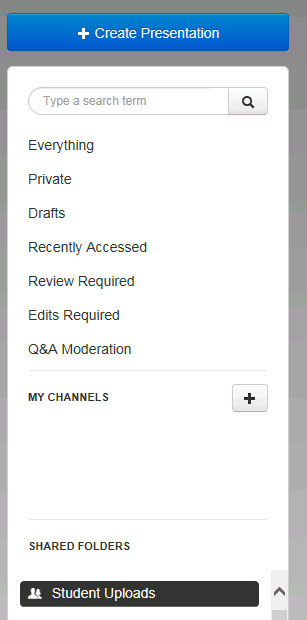 Next you will click Upload Media. 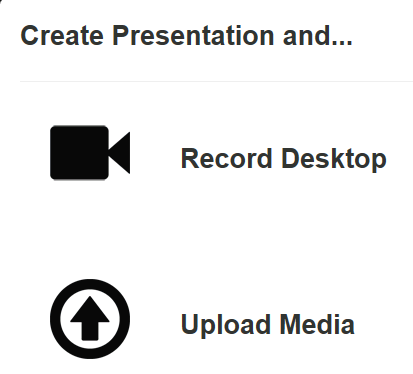 After clicking Upload Media, you will title your video (ex: Shannon Joyce Elevator Pitch or Abby Caye and David Irwin International Role Play).  The title is important so your name and type of role play can be found in a search.In the Publish To section, select Student Uploads Then click the Select Video button and navigate to and select your MP4 video.  If you do not have a MP4 file, you will need to convert it before you can upload it to Mediasite.  There are free, online conversion tools such as http://video.online-convert.com/convert-to-mp4.   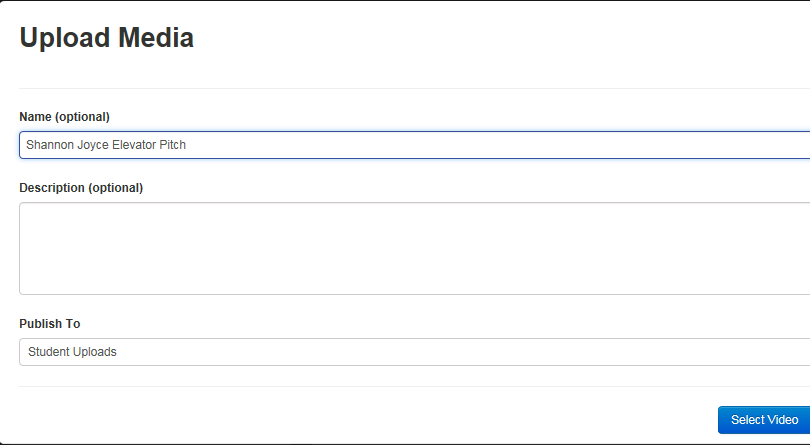 Wait a few seconds (or minutes) for the video to be uploaded and processed and then change the status from Private to Viewable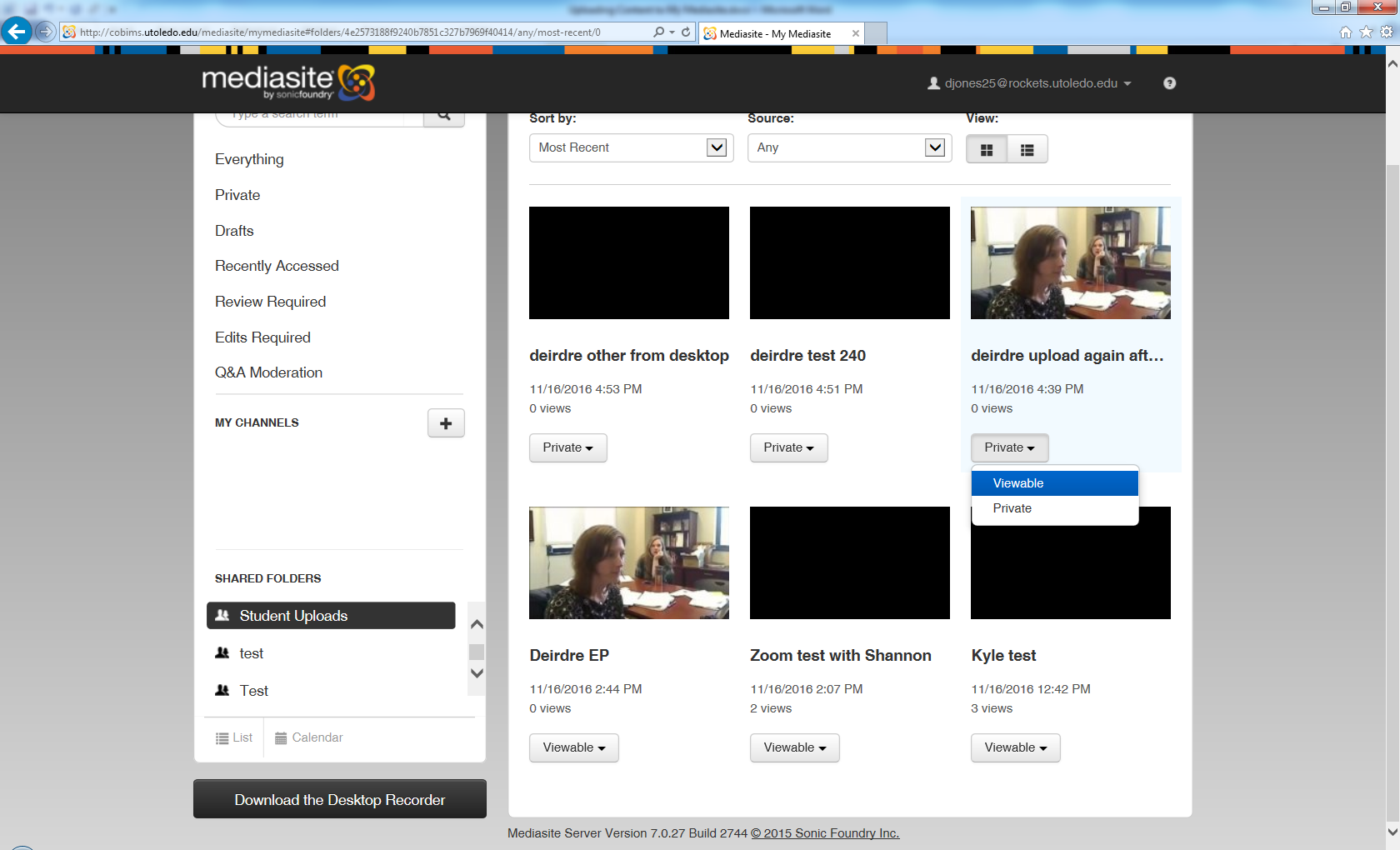 